                                                 Гимн группы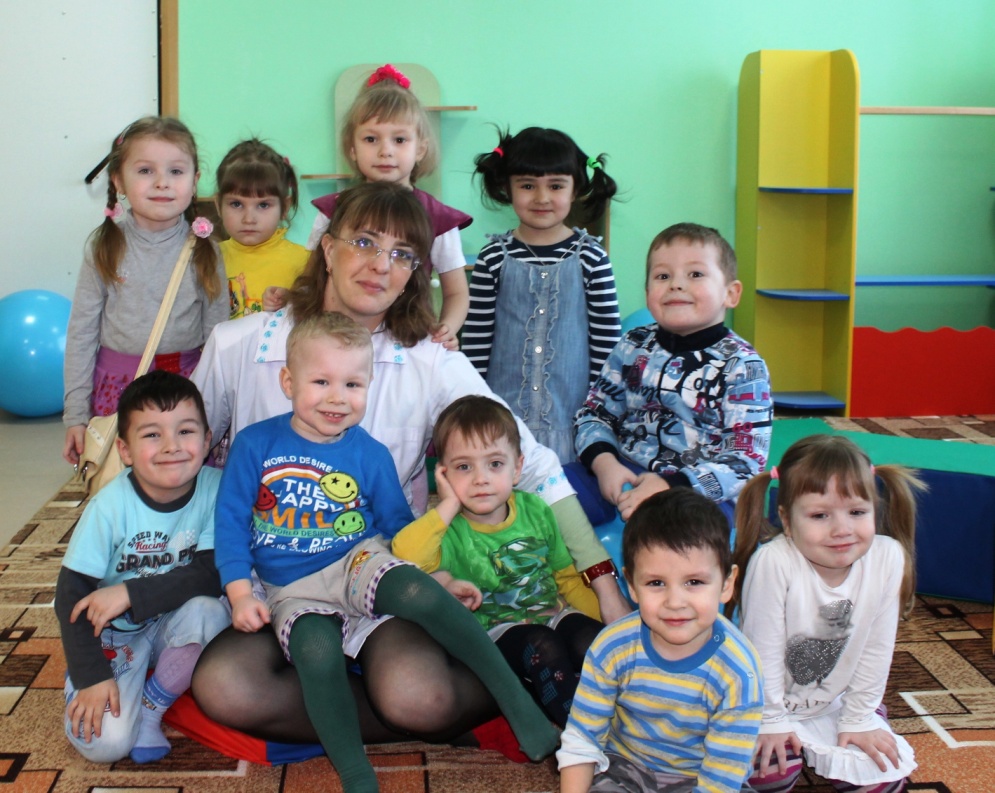 Утром рано мы встаём,
В «Почемучки» мы идём.
Детский сад у нас хорош.
Лучше сада  не найдёшь!
 Как поедешь, как пойдёшь -
В «Почемучки» попадёшь!
Много здесь у нас игрушек-
Мишек, зайчиков, петрушек.
Мы играем целый день.
Целый день играть не лень,
Кто зайдёт - тот будет рад,
Вот какой наш детский сад!
Мы играем и поём,
Очень весело живём.
Стал нам детский сад родным
Домом нашим дорогим!